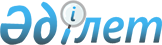 О создании областной комиссии по определению перспективных районов для создания сельских кредитных товариществ
					
			Утративший силу
			
			
		
					Постановление областного Акимата Атырауской области от 13 августа 2004 года N 172. Зарегистрировано Департаментом юстиции Атырауской области от 23 сентября 2004 года за N 2138. Утратило силу постановлением акима Атырауской области от 27 марта 2009 года N 62      Сноска. Утратило силу постановлением акима Атырауской области от 27.03.2009 N 62.

      Во исполнение Указа Президента Республики Казахстан от 5 июня 2002 года N 889 "О Государственной агропродовольственной программе Республики Казахстан на 2003-2005 годы" и постановления Правительства Республики Казахстан от 25 января 2001 года N 137 "О вопросах кредитования аграрного сектора", на основании приказа Министерства сельского хозяйства от 19 апреля 2004 года N 229 "Об утверждении Правил участия акционерного общества "Аграрная кредитная корпорация" в сельских кредитных товариществах", акимат области постановляет:

      1. Создать областную комиссию по определению перспективных районов для создания сельских кредитных товариществ.

      2. Утвердить Правила по определению перспективных районов для создания сельских кредитных товариществ (приложение 1).

      3. Персональный состав комиссии представить на утверждение очередной сессии областного маслихата (приложение 2).

      4. Контроль за выполнением настоящего постановления возложить на Ищанова К.К.- заместителя акима области.

 Правила по определению перспективных районов для создания сельских кредитных товариществ
1. Общие положения      1. Настоящие Правила определяют деятельность комиссии по определению перспективных районов для создания сельских кредитных товариществ.

      2. Данные Правила разработаны в целях создания сельских кредитных товариществ (далее - Товарищество) в регионах с эффективным ведением производства или переработки сельскохозяйственной продукции.

 2. Деятельность комиссии      3. На основании постановления акимата области создается областная комиссия по определению перспективных районов для создания сельских кредитных товариществ (далее - Комиссия), к которой от акиматов районов поступают заявки о потенциальных участниках Товариществ, сформированные на основе предложений сельхозтоваропроизводителей или предприятий по переработке сельскохозяйственной продукции.

      4. Комиссия рассматривает предложения акиматов районов в рамках планируемого количества Товариществ, проверяет, с учетом классификации сельских территорий по экономическому потенциалу, соответствие потенциальных участников требованиям Пилотного проекта кредитования сельскохозяйственного производства с привлечением государственных финансовых ресурсов, одобренного постановлением Правительства Республики Казахстан от 25 января 2001 года N 137 "О вопросах кредитования аграрного сектора".

      5. По итогам рассмотрения, Комиссия направляет в адрес акционерного общества "Аграрная кредитная корпорация" заявку о создании Товарищества в выбранном районе, подписанную председателем комиссии. При этом информация о потенциальных участниках Товариществ должна содержать следующие данные:

      1) наименование и организационно-правовая форма сельхозтоваропроизводителей или предприятий по переработке сельскохозяйственной продукций;

      2) наименование сельских населенных пунктов, в которых расположены сельхозтоваропроизводители или предприятия по переработке сельскохозяйственной продукции;

      3) вид деятельности сельхозтоваропроизводителей или предприятий по переработке сельскохозяйственной продукций; 

      4) срок деятельности сельхозтоваропроизводителей или предприятий по переработке сельскохозяйственной продукций (лет); 

      5) наличие посевных площадей (гектар);

      6) средний балл-бонитета имеющихся земельных угодий;

      7) средняя урожайность за последние три года (ц\га);

      8) поголовье скота по видам (голов);

      9) средний прирост скота по видам за последние три года (голов);

      10) наличие кредиторской задолженности, в том числе просроченной и по платежам в бюджет (тысяча тенге); 

      11) наличие основных средств у сельхозтоваропроизводителей или предприятий по переработке сельхозпродукции (тысяча тенге); 

      12) финансовый результат за последние три года (средний) (тысяча тенге); 

      13) размер уставного капитала (тысяча тенге).

 Состав областной комиссии по определению перспективных районов для создания сельских кредитных товариществ      Ищанов Кайрат            - заместитель акима области, председатель 

      Кыдырбаевич                комиссии;

      Арыстанов Кадыржан       - начальник управления сельского хозяйства 

      Бактыгалиевич              Атырауской области 

            Члены комиссии:

      Амангалиева Аксуирик     - начальник отдела поддержки малого 

      Матжановна                 бизнеса и формирования инфраструктуры 

                                 главного управления экономики и 

                                 поддержки предпринимательства 

                                 Атырауской области;

      Канатов Шора Канатович   - ведущий специалист отдела экономического 

                                 анализа и статистики Атырауского филиала 

                                 Национального банка Республики Казахстан 

                                 (по согласованию) 

      Сеилова Мулкат           - главный специалист отдела 

      Салимгереевна              государственно-правовой и 

                                 военно-мобилизационной работы аппарата 

                                 акима области.


					© 2012. РГП на ПХВ «Институт законодательства и правовой информации Республики Казахстан» Министерства юстиции Республики Казахстан
				Аким области  

Приложение 1
к постановлению акимата области
от 13 августа 2004 года 172Приложение 2 к постановлению
акимата области от
13 августа 2004 года 172 